Lemon Tree1-Complete using words from the box.I'm ______ here in a boring room
It's just another rainy ________ afternoon
I'm ________ my time
I’ve got nothing to do
I'm ________around
I'm________ for you
But nothing ever happens and I wonder
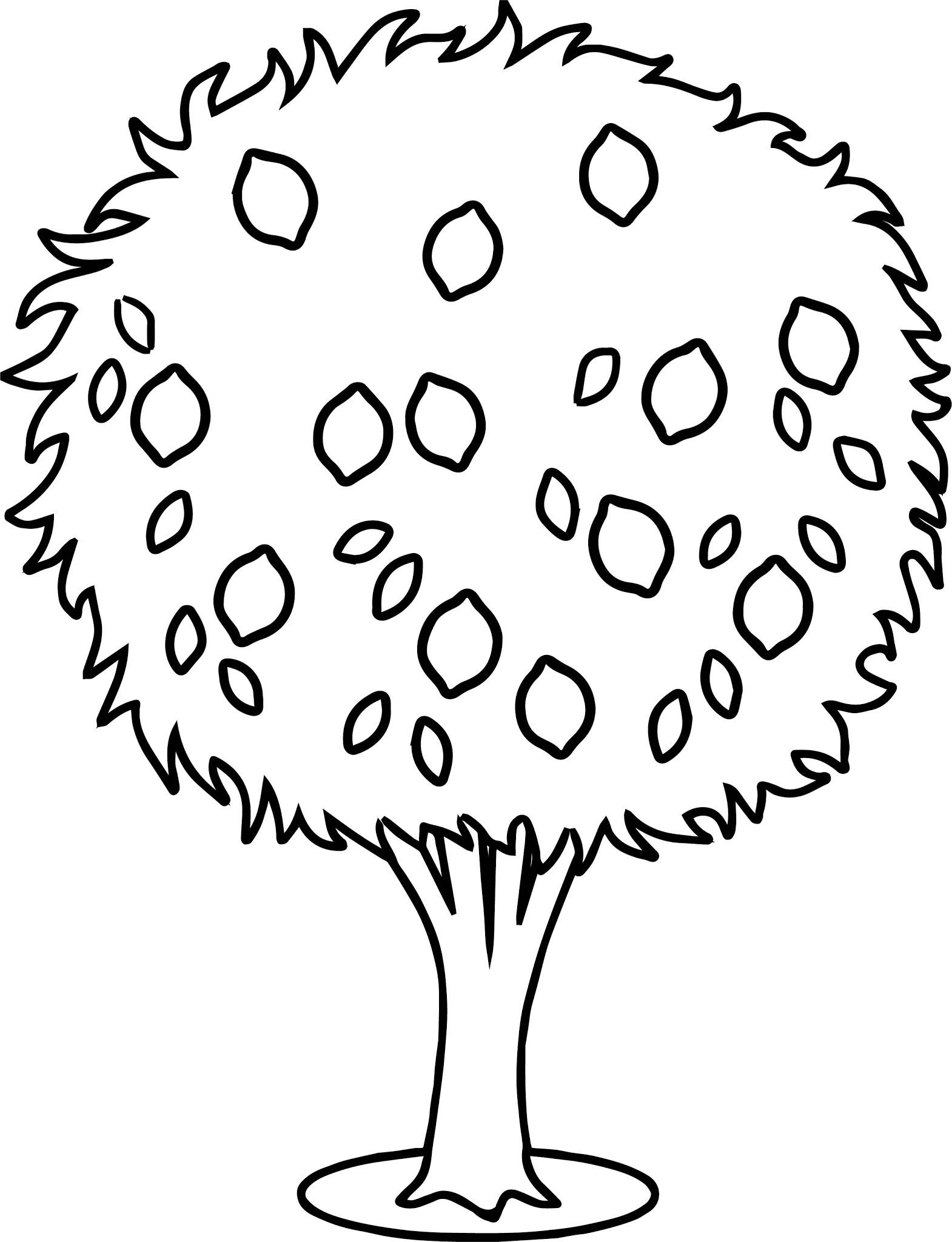 2-Put the sentences in order
I'm waiting for you____I'm driving around in my car___
I'm driving too fast___
But nothing ever happens and I wonder___I'd like to change my point of view___
I'm driving too far___
I feel so lonely___

3- Choose the correct option
Chorus I wonder how/ why
I wonder why/ who
Yesterday you told me 'bout the blue, blue time/ sky
And all that I can see/ be is just a yellow lemon-tree
I'm turning my hand/ head up and down
I'm turning turning turning turning turning around
And all that I can see is just another lemon/ yellow-tree.     (da-da-da)
4- Match the halves to make sentencesa)I'm sitting                                                       1)happens and I wonder
b)I miss                                                              2)so tired 
c)I'd like to go out                                           3)hered)But there's a heavy                                     4) the power
e)I feel                                                              5)taking a shower
f)Put myself                                                      6)cloud  inside my headg)Well, nothing ever                                       7)into bed

5- Listen and complete Isolation is not _________ for me
Isolation, I don't want to ______ on a lemon-tree           

I'm stepping around in the desert of joy
Baby, anyhow I'll get another _____
And everything will happen and ______ wonder
Chorus

hanging      wasting      waiting       driving       sitting       Sunday